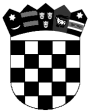 R E P U B L I K A   H R V A T S K APRIMORSKO-GORANSKA  ŽUPANIJA             GRAD RIJEKAOdjel gradske uprave za zdravstvo i                   socijalnu skrbDOKUMENTACIJA ZA PROVEDBU JAVNOG POZIVAZA ODABIR PROJEKATA/PROGRAMA U ZDRAVSTVNOJ ZAŠTITI I SOCIJALNOJ SKRBI U 2018. GODINI SADRŽAJ:UPUTE ZA PRIJAVITELJE PROJEKATA/PROGRAMAOBRAZAC PRIJAVE PROJEKTA/PROGRAMAOBRAZAC PRORAČUNA/TROŠKOVNIKA PROJEKTA/PROGRAMAOBRAZAC ZA OCJENU KVALITETE PROJEKTA/PROGRAMAOBRAZAC IZJAVE O NEPOSTOJANJU DVOSTURKOG FINANCIRANJA NACRT UGOVORA O FINANCIRANJU PROJEKTA/PROGRAMAOBRAZAC IZJAVE (SPOSOBNOST PRIJAVITELJA)OBRAZAC IZVJEŠTAJA (OPISNOG I FINANCIJSKOG) O PROVEDBI PROJEKTA/PROGRAMA I. UPUTE ZA PRIJAVITELJE PROJEKATA/PROGRAMA Područja koja će se financirati u 2018. godini: socijalna djelatnost,zaštita zdravlja,zaštita životinja.Cilj Javnog pozivaCilj ovog javnog poziva je zaštititi i unaprijediti zdravlje građana te unaprijediti socijalnu zaštitu pojedinih posebno osjetljivih skupina građana. Naglasak se daje na pružanje kvalitetnih socijalnih usluga i preventivnu zdravstvenu zaštitu s ciljem smanjenja učestalosti bolesti u čijem nastanku i tijeku značajnu ulogu imaju različita za zdravlje rizična ponašanja.Ciljane skupine korisnika na koje projekt/program mora biti usmjeren djeca, mladi,žene, obitelj,osobe starije životne dobi,djeca s teškoćama u razvoju,  osobe s invaliditetom,žrtve nasilja,beskućnici,ovisnici,branitelji,ratni stradalnici,teško bolesne i kronično bolesne osobe,građani općenito,životinje.Prihvatljivi prijavitelji su prijavitelji koji: su upisani u registar udruga ili drugi odgovarajući registar te u registar neprofitnih organizacija RH;su registrirani za obavljanje djelatnosti socijalne skrbi, zdravstvene zaštite, brige o mladima, psihološke djelatnosti i ostalih humanitarnih djelatnosti;su se svojim statutom opredijelili za obavljanje djelatnosti i aktivnosti koje su predmet financiranja iz točke 3. ovih Uputa;su uredno ispunjavali obveze plaćanja doprinosa za mirovinsko i zdravstveno osiguranje i plaćale porez te druga davanja prema državnom proračunu, proračunima područne (regionalne) i lokalne samouprave; su uredno ispunili obvezu iz svih prethodno sklopljenih ugovora o financiranju iz Proračuna Grada Rijeke; su uspostavili model dobrog financijskog upravljanja i kontrole te način sprječavanja sukoba interesa pri raspolaganju javnim sredstvima;su imali prikladan način javnog objavljivanja programskog i financijskog izvješća o radu         za proteklu godinu; imaju organizacijske i ljudske kapacitete za provedbu projekta/programa;nemaju zapreke iz članka 48. stavka 2. d) Uredbe o kriterijima, mjerilima i postupcima financiranja i ugovaranja programa i projekata od interesa za opće dobro koje provode udruge ("Narodne novine" broj 26/15), tj. osoba ovlaštena za zastupanje pravne osobe i voditelj projekta/programa nisu pravomoćno osuđeni za kazneno djelo iz članka 48. stavka 2. d) Uredbe, niti se protiv njih vodi kazneni postupak za isto djelo.  Dokumenti kojima prijavitelj dokazuje gore navedene okolnosti jesu:dokaze na okolnosti iz  točke  4.a i 4.b Odjel gradske uprave za zdravstvo i socijalnu skrb provjeravat će uvidom u odgovorajućoj elektroničkoj bazi;za dokazivanje okolnosti iz točke 4.c: ovjereni važeći statut prijavitelja;za dokazivanje okolnosti iz točke 4.d: potvrda porezne uprave, ne starija od 30 dana od dana objave  javnog poziva;za dokazivanje okolnosti iz točke 4.e: izjava osobe ovlaštene za zastupanje prijavitelja (obrazac izjave u glavi  VII. ove dokumentacije);za dokazivanje okolnosti iz točke 4.f: izjava osobe ovlaštene za zastupanje prijavitelja(obrazac izjave u glavi VII. ove dokumentacije);za dokazivanje okolnosti iz točke 4.g: izjava osobe ovlaštene za zastupanje prijavitelja (obrazac izjave u glavi VII. ove dokumentacije);za dokazivanje okolnosti iz točke 4.h: izjava osobe ovlaštene za zastupanje prijavitelja(obrazac izjave u glavi VII. ove dokumentacije);za dokazivanje okolnosti iz točke 4.i: uvjerenja/potvrde nadležnog suda da se ne vodi postupak protiv osobe ovlaštene za zastupanje prijavitelja koja je potpisala prijavu projekta/programa te voditelja projekta/programa.Financijski okvir Iznosi (su)financiranja pojedinog projekta/programa iz područja socijalne djelatnosti kretat će se u rasponu od 4.000,00 kn do 600.000,00 kn. Za ovo područje predviđena su okvirna sredstva u iznosu do 3.020.000,00 kn;Iznosi (su)financiranja pojedinog projekta/programa iz područja zaštite zdravlja kretat će se u rasponu od 4.000,00 kn do 220.000,00 kn. Za ovo područje predviđena su okvirna sredstva u iznosu do 590.000,00 kn; Iznosi (su)financiranja pojedinog projekta/programa iz područja zaštite životinja kretat će se u rasponu od 4.000,00 kn do 40.000,00 kn. Za ovo područje predviđena su okvirna sredstva u iznosu do 50.000,00 kn.Trajanje  projekta/programa Do 1 godine. Moguće je planiranje provedbe projekta/programa u dužem vremenskom trajanju, što je prijavitelj dužan navesti i obrazložiti, ali ciljevi i aktivnosti (uključujući troškove) moraju biti utvrđeni i planirani na bazi jednogodišnjeg razdoblja (npr. kao I. faza/etapa). Podnošenje izvješća o provedbi projekta/programa, ovisno o vremenu trajanja pojedinog, planirano je najkasnije do 31. siječnja 2019. godine.Lokacija provedbe projekta/programa Područje  grada Rijeke, iznimno Primorsko-goranske županije i Republika Hrvatska. Prihvatljivi troškovi Prihvatljivi  troškovi su troškovi koje planira korisnik u svezi realizacije projekta/programa, a koji ispunjavaju  sljedeće kriterije:nastali su za vrijeme  razdoblja  provedbe  projekta/programa u skladu s ugovorom, osim troškova koji se odnose na završna  izvješća, troškove revizije itroškove vrednovanja;moraju biti navedeni u ukupnom predviđenom proračunu  projekta/programa;nužni su za provedbu projekta/programa koji je predmet dodjele financijskih sredstava;mogu biti identificirani i provjereni i koji su računovodstveno evidentirani kod korisnika prema važećim propisima o računovodstvu  neprofitnih organizacija;trebaju biti umjereni, opravdani i usuglašeni sa zahtjevima racionalnog financijskog upravljanja, osobito u odnosu na štedljivost i učinkovitost.Prihvatljivim se smatraju sljedeći izravni troškovi korisnika i njegovih partnera:troškovi zaposlenika angažiranih na projektu/programu koji odgovaraju stvarnim izdacima za plaće te porezima i doprinosima iz plaće i drugim troškovima  vezanim uz plaću;putni troškovi i troškovi dnevnica za zaposlenike i druge osobe koje sudjeluju u projektu/programu, pod uvjetom da su u skladu s pravilima o visini iznosa za takve naknade za korisnike koji se financiraju iz sredstava državnog proračuna;troškovi kupnje ili iznajmljivanja opreme i materijala (novih ili rabljenih) namijenjenih isključivo za projekt/program, te troškovi usluga pod uvjetom da su u skladu s tržišnim cijenama;troškovi potrošne robe;troškovi podugovaranja;troškovi koji izravno proistječu iz zahtjeva ugovora uključujući troškove financijskih usluga.Osim izravnih, korisniku se može odobriti i pokrivanje neizravnih troškova. Svi planirani troškovi trebaju biti navedeni u troškovniku projekta/programa, na propisanom obrascu. Troškovnik projekta/programa bit će sastavni dio ugovora o financiranju provedbe projekta/programa.Grad zadržava pravo prihvatiti i samo neke od predloženih troškova ili prihvatiti iste u manjem iznosu od predloženog.Sadržaj prijave Prijava projekta/programa mora sadržavati:ispunjenu i ovjerenu prijavu projekta/programa, na propisanom obrascu (obrazac se nalazi u glavi  Il. ove dokumentacije);ispunjen i ovjeren proračun/troškovnik projekta/programa, na propisanom        obrascu (obrazac se nalazi u glavi III. ove dokumentacije);ovjerenu izjavu o nepostajanju dvostrukog financiranja (obrazac izjave se nalazi u glavi V. ove dokumentacije);nacrt ugovora o financiranju projekta/programa (nacrt ugovora se nalazi u glavi VI. ove dokumentacije); isprave/dokumente kojima prijavitelj dokazuje status prihvatljivog prijavitelja iz točke 4. ovih  Uputa za prijavitelje.Prijava projekta/programa i proračun/troškovnik projekta/programa moraju biti ovjereni pečatom prijavitelja i potpisani od strane odgovorne osobe prijavitelja u originalu. Svi ostali dokumenti  koji se prilažu uz prijavu mogu biti neovjerene preslike, a Grad  zadržava pravo naknadno zatražiti od prijavitelja uvid u originale tih dokumenata, ako to ocijeni potrebnim.Kriteriji odabira Kriteriji za odabir projekta/programa koji će se financirati sredstvima Proračuna Grada su sljedeći:usmjerenost projekta/programa na stvarne potrebe u zajednici;jasno definirano područje provedbe projekta/programa;jasno definirani korisnici projekta/programa;jasno definiran i realno dostižan cilj projekta/programa;jasno određena vremenska dinamika i mjesto provedbe projekta/programa;kadrovska i organizacijska sposobnost prijavitelja za provedbu projekta/programa;sudjelovanje volontera u provedbi projekta/programa;utvrđen način mjerenja očekivanih rezultata projekta/programa (evaluacija) i način prezentiranja projekta/programa široj javnosti;kvaliteta dosadašnje suradnje prijavitelja projekta/programa s Gradom;osigurano sufinanciranje projekta/programa i iz drugih izvora;realan odnos troškova i planiranih aktivnosti projekta/programa.lspunjavanje svakog od navedenih kriterija prilikom ocjenjivanja projekta/programa bodovat će se bodovima u rasponu od 1 do 5, pri čemu je 1 najniža, a 5 najviša ocjena. Zbrajanjem bodova po svakom kriteriju dobit će se ukupni broj bodova koji je relevantan za donošenje odluke o financiranju pojedinog projekta/programa.Korisnik treba u prijavi projekta/programa navesti činjenice kojima može postići što veći broj bodova po svakom od navedenih kriterija te predočiti dokaze koji potvrđuju te činjenice. Modeli plaćanjaZa projekte/programe za koje je Grad odobrio sredstva, ista će se korisniku isplaćivati dinamikom utvrđenom u ugovoru. Korisnik je u obvezi uredno pravdati troškove dostavom izvješća i dokaza o troškovima, sukladno odredbama ugovora.Povrat sredstava Nadležni odjel gradske uprave će od korisnika u pisanom obliku zatražiti povrat sredstava za provedbu odobrenog projekta/programa u slučaju kada utvrdi da korisnik:nije realizirao projekt/program utvrđen proračunom/troškovnikom i ugovorom,nije utrošio sva odobrena i doznačena sredstva,sredstva nije koristio namjenski,iz neopravdanih razloga nije podnio izvješće u propisanom roku.Obveza postupanja sukladno uputama i tekstu Javnog pozivaPrijavitelji su obvezni prijedlog projekta/programa izraditi sukladno ovim uputama, tekstu javnog poziva i ostalim odredbama dokumentacije za provedbu javnog poziva koja je dostupna na službenoj web stranici Grada.Prijava izrađena suprotno navedenom, smatrat će se neprihvatljivom prijavom i kao takva će se odbiti, bez ocjenjivanja.Prijavitelj koji  nije uredno i u roku ispunio sve ugovorne obveze za odobrena sredstva od Grada u 2016. i 2017. godini (redovito izvještavanje, namjensko korištenje sredstava i dr.) smatrat ce se neprihvatljivom prijavom. Otvaranje i pregled prijava projekta/programaOtvaranje prijava pristiglih na javni poziv i provjeru propisanih uvjeta Javnog poziva izvršit će povjerenstvo sastavljeno od predsjednika i 2 člana koje imenuje Gradonačelnik. Povjerenstvo donosi odluku o tome koje će prijave biti upućene u daljnju proceduru, odnosno ocjenjivanje. Za prijave koje imaju manje nedostatke koje ne utječu na sadržaj za ocjenjivanje, Grad može tražiti naknadno dopunjavanje, odnosno ispravljanje prijave u roku od pet dana od  od dana  isteka roka za podnošenje prijava na javni poziv.  Prijavitelji čije prijave budu odbijene iz razloga neispunjavanja propisanih uvjeta javnog poziva, o toj činjenici bit će obaviješteni pisanim putem u roku od 8 radnih dana od dana donošenja odluke o upućivanju prijava na stručno ocjenjivanje. Pod pisanom korespondencijom u smislu odredbi ove točke smatra se i komunikacija putem službene adrese e-pošte koju je prijavitelj naveo u svojoj prijavi na javni poziv.Ocjena prijedloga projekta/programa Ocjenjivanje prijavljenih projekata/programa koji zadovoljavaju formalne uvjete javnog poziva izvršit će povjerenstvo za ocjenjivanje sastavljeno od predsjednika i 2 člana koje imenuje Gradonačelnik. Na prijedlog povjerenstva Gradonačelnik će donijeti odluku o  odabiru i financiranju projekata/programa. Odluka o odabiru bit će objavljena na web stranici Grada www.rijeka.hr u roku od petnaest dana od dana donošenja odluke Gradonačelnika o odabiru projekata/programa. Prijavitelji čiji projekti/programi ne budu prihvaćeni za financiranje o toj činjenici bit će obaviješteni pisanim putem u roku od 8 radnih dana od dana donošenja odluke Gradonačelnika. Pod pisanom korespondencijom u smislu odredbi ove točke smatra se i komunikacija putem službene adrese e-pošte koju je prijavitelj naveo u svojoj prijavi na javni poziv.UgovaranjeSa svim prijaviteljima kojima su odobrena financijska sredstva Grad će potpisati ugovor o financiranju projekta/programa u roku od 30 dana od dana donošenja odluke o financiranju projekta/programa.II. OBRAZAC PRIJAVE PROJEKTA/PROGRAMA U ZDRAVSTVENOJ ZAŠTITI I SOCIJALNOJ SKRBI U 2018. GODINIMolimo da obrazac popunite na računalu ili pisaćem stroju.  Molimo da odgovorite na sva pitanja iz ovoga obrasca.Mjesto i datum:Potpis voditeljice/voditelja 		MP		Potpis osobe ovlaštene za zastupanjeIII. OBRAZAC PRORAČUNA/TROŠKOVNIKA PROJEKTA/PROGRAMA 2018.               Molimo da obrazac popunite na računalu ili pisaćem stroju.  Prijedlog proračuna troškova provedbe projektnih/programskih aktivnosti mora biti izražen u kunama.Iznos nabave opreme ne smije iznositi više od 10% ukupnog iznosa projekta/programa koji se traži od Grada.Napomena: Istinitost i točnost iskazanih podataka u prijavi svojim potpisom jamči odgovorna osoba ponuditelja.Mjesto i datum:Potpis voditeljice/voditelja 		MP		Potpis osobe ovlaštene za zastupanjeIV. OBRAZAC ZA OCJENU KVALITETE PROJEKTA/PROGRAMANaziv projekta/programa: __________________________________________________________________________Naziv ponuditelja:__________________________________________________________________________Broj ukupno ostvarenih bodova:_______________Povjerenstvo predlaže:Ne financirati predloženi projekt/program u 2018.Financirati predloženi projekt/program u 2018. godini u iznosu od _________ kuna za stavke iz proračuna/troškovnika: _______________________________________________POVJERENSTVO:1.______________________2.______________________3.______________________V. OBRAZAC IZJAVE O NEPOSTOJANJU DVOSTRUKOG FINANCIRANJAPrijavitelj:_________________________________________________________________________						(naziv prijavitelja, OIB)	Ovim dajemo, pod punom materijalnom odgovornošću, sljedeću izjavu: 	Prijavljeni projekt/program :______________________________________________________________________________________________________________________nije, niti će biti financiran iz nekog drugog izvora, u dijelu u kojem se financiranje troškova predloženih u proračunu/troškovniku projekta/programa traži od Grada Rijeke, Odjela gradske uprave za zdravstvo i socijalnu skrb. VI. NACRT UGOVORA O FINANCIRANJU PROJEKTA/PROGRAMA 1. GRAD RIJEKA, (OIB:54382731928), Korzo 16, kojeg zastupa gradonačelnik mr. sc. Vojko Obersnel (u daljnjem tekstu: Grad), s jedne stranei2. ________________________(OIB:__________),_______,____________, koju zastupa __________________,  (u daljnjem tekstu: Korisnik) , s druge stranesklopili suUGOVOR O FINANCIRANJU PROJEKTA/PROGRAMABr. S/Z – ___/2018Članak 1.Ovim ugovorom uređuju se međusobni odnosni između Grada i _________ (Korisnika) kao provoditelja projekta/programa __________________(u daljnjem tekstu:Projekt/Program) u 2018. godini.   Članak 2. 	Gradonačelnik Grada Rijeke donio je ________2018. godine Odluku o odabiru projekta/programa___________________________. 	Sukladno Odluci iz stavka 1. ovoga članka, Grad je za financiranje provedbe Projekta/Programa u 2018. godini osigurao financijska sredstva u ukupnom iznosu od _________kuna. Članak 3.	Cilj Projekta/Programa je ____________________________________________. Članak 4.	U sklopu Projekta/Programa iz članka 1. ovoga ugovora Korisnik se obvezuje provesti slijedeće aktivnosti:___________,___________,___________.         	Korisnik se obvezuje aktivnosti iz stavka 1. ovoga članka provesti sukladno utvrđenoj vremenskoj dinamici navedenoj u Projektu/ Programu. Korisnik se obvezuje Projekt/Program provesti u razdoblju od ___ do ____ godine. Korisnik se obvezuje aktivnosti provesti sukladno pravilima struke. Korisnik preuzima isključivu odgovornost za provedbu Projekta/Programa. Korisnik  se obvezuje u komunikaciji s javnim medijima navesti da se Projekt/Program provodi uz financijsku potporu Grada Rijeka, Odjela gradske uprave za zdravstvo i socijalnu  skrb. Korisnik se obvezuje na svakom tiskanom materijalu koji se odnosi na promociju projektnih/programskih aktivnosti koristiti logotip/znak Rijeka-zdravi grad ili Grad Rijeka- prijatelj djece. Članak 5.	Financijskim sredstvima osiguranim za provedbu Projekta/Programa iz članka 2. stavka 2. ovoga Ugovora mogu se, sukladno proračunu/troškovniku Projekta/Programa, plaćati sljedeći troškovi: ________,________,________. 	Proračun/troškovnik Projekta/Programa kao izvod iz prijave Projekta/Programa prilaže se ovom Ugovoru i čini njegov sastavni dio.Članak 6. 	Grad se obvezuje doznačivati Korisniku za provedbu Projekta/Programa proračunska sredstva iz članka 1. ovoga ugovora u ______ obroka, prema stvarnim troškovima, na žiro račun Korisnika IBAN:__________________________ u roku od 30 dana od dana podnošenja zahtjeva, ovisno o raspoloživosti proračunskih sredstava.	Grad i Korisnik sklopit će dodatak ovom ugovoru ako dođe do izmjena Proračuna ili drugih okolnosti uslijed kojih se mijenja visina i namjena sredstava predviđenih za Korisnika. 	Grad i Korisnik su suglasni da ukoliko se planirana sredstva ne budu ostvarivala planiranom dinamikom Korisniku će se doznačiti raspoloživa sredstva u manjem iznosu. 	 Korisnik se obvezuje Gradu dostaviti zahtjev za isplatu sredstava kojoj prilaže  popunjenu tablicu troškova za razdoblje na koje se zahtjev odnosi.	 Obrasci zahtjeva i tablice troškova iz stavka 4. ovoga članka nalaze se na internetskoj stranici Grada Rijeke (www.rijeka.hr).     Zahtjevu i tablici iz stavka 4. ovoga članka Korisnik treba priložiti dokaze o stvarnim troškovima koje podmiruje Grad (preslike računa, ugovora i sl) te preslike dokaza o plaćanju navedenih troškova. 	Grad zadržava pravo traženja dodatnog obrazloženja za učinjene troškove prikazanim u tablici troškova iz stavka 4. ovoga članka.	Grad zadržava pravo uskrate isplate obroka iz stavka 1. ovoga članka, ako i dok Korisnik ne dostavi tablicu troškova iz stavka 4. ovoga članka.  Članak 7.	Korisnik se obvezuje dostaviti Odjelu gradske uprave za zdravstvo i socijalnu skrb dva  (2) puta godišnje opisni i financijski izvještaj o provedbi Projekta/Programa i to:	- prvi  izvještaj u razdoblju od 01. do 15.06.2018. godine. 	- drugi (godišnji) izvještaj  u razdoblju od 02. do 31.01.2019. godine.	Prvi izvještaj iz stavka 1. ovoga članka obuhvaća razdoblje od početka provedbe Projekta/Programa do 01. lipnja 2018.godine. 	Drugi, godišnji izvještaj iz stavka 1. ovoga članka obuhvaća razdoblje od početka provedbe Projekta/Programa do 31. prosinca 2018. godine. 	Izvještaj iz stavka 1. ovoga članka Korisnik se obvezuje dostaviti na način da popuni on- line obrazac na internetskoj stranici Grada Rijeke (www.rijeka.hr). 	Korisnik se  obvezuje obrazac iz stavka 4. ovoga članka popuniti točno i u cijelosti. 	Korisnik se obvezuje obavijestiti Odjel o svim eventualnim teškoćama prilikom provedbe Projekta/Programa te dostave izvješća. 	Odjel zadržava pravo tražiti od Korisnika nadopunu ili pojašnjenje pojedinih djelova izvještaja iz stavka 1. ovoga članka. 	Na izričit zahtjev Odjela, Korisnik se obvezuje dostaviti i dodatni izvještaj.  Članak 8.	Korisnik se obvezuje omogućiti Odjelu kontrolu i nadzor nad provedbom Projekta/Programa i prilikom obavljanja nadzora pružiti mu svu potrebitu pomoć.	Nadzor se provodi neposredno putem službenika Odjela, bez prethodne najave Korisniku, uvidom u financijsku dokumentaciju i provedbu Projekta/Programa na licu mjesta.Članak 9.	Ugovorne strane suglasno utvrđuju da će se njihova međusobna komunikacija vezana za provedbu odredbi ovoga Ugovora odvijati pisanim putem (pošta, e- pošta). 	Poslove u vezi provedbe ovoga Ugovora od strane Grada obavlja Odjel gradske uprave za zdravstvo i socijalnu skrb. Članak 10.	Sredstva iz članka 2. stavka 2. ovoga Ugovora Korisnik se obvezuje utrošiti strogo namjenski, isključivo za Ugovorom utvrđenu svrhu. 	Grad ima pravo obustaviti dodjelu ili tražiti povrat doznačenih sredstava uvećanih za zakonsku zateznu kamatu ukoliko Korisnik:   - nije realizirao Projekt/Program utvrđen proračunom/troškovnikom i ugovorom,   - nije utrošio sva odobrena i doznačena sredstva,   - sredstva nije koristio namjenski,   - iz neopravdanih razloga nije podnio izvješće u propisanom roku. Članak 11. 	Svaka ugovorna strana ima pravo otkazati ovaj ugovor, pisanom obaviješću o otkazu, u slučaju kršenja obveza druge ugovorne strane.	Grad ima pravo tražiti vraćanje uplaćenih sredstava u slučaju ako Projekt/Program nije proveden sukladno odredbama ovoga ugovora. Članak 12.	Sporove koji mogu nastati u svezi s izvršenjem ovoga ugovora, ugovorne strane će nastojati riješiti sporazumno. U suprotnom, ugovara se mjesna nadležnost stvarno nadležnog suda u Rijeci.Članak 13.	Ovaj ugovor stupa na snagu danom potpisa ovlaštenih osoba Grada i Korisnika. Članak 14.	Ovaj ugovor sklapa se na određeno vrijeme, od _______  do 31. prosinca  2018. godine. Članak 15 .	Ovaj ugovor sklopljen je u četiri (4) istovjetnih primjeraka, od kojih svaka ugovorna strana  zadržava dva (2) primjerka.  VII. OBRAZAC IZJAVE (SPOSOBNOST PRIJAVITELJA iz glave I., točke 4.e, 4.f, 4.g i 4.h)PRIJAVITELJ:Ovim dajemo, pod punom materijalnom odgovornošću, sljedećuIZJAVU__________________________________________________________________________(naziv prijavitelja)je uredno ispunio obvezu iz svih prethodno sklopljenih ugovora o financiranju iz Proračuna Grada Rijeke i drugih javnih izvora;ima uspostavljen model dobrog financijskog upravljanja i kontrole te način sprječavanja sukoba interesa pri raspolaganju javnim sredstvima;ima prikladan način javnog objavljivanja programskog i financijskog izvješća o radu za proteklu godinu;ima zadovoljavajuće organizacijske kapacitete i ljudske resurse za provedbu prijavljenog projekta/programa.VIII. OBRAZAC IZVJEŠTAJA (OPISNOG I FINANCIJSKOG) O PROVEDBIPROJEKTA/PROGRAMA1. OSNOVNI PODACI O PRIJAVITELJU1. OSNOVNI PODACI O PRIJAVITELJU1. OSNOVNI PODACI O PRIJAVITELJU1. OSNOVNI PODACI O PRIJAVITELJUNazivNazivNazivNazivAdresa sjedištaAdresa sjedištaAdresa sjedištaAdresa sjedištaOIBOIBBroj iz Registra neprofitnih organizacija (RNO)Broj iz Registra neprofitnih organizacija (RNO)Naziv banke i broj žiro računa (IBAN)Naziv banke i broj žiro računa (IBAN)Naziv banke i broj žiro računa (IBAN)Naziv banke i broj žiro računa (IBAN)Adresa e-pošte Adresa e-pošte Adresa e-pošte Adresa e-pošte TelefonTelefonTelefonTelefonTelefaksTelefaksTelefaksTelefaksBroj zaposlenihBroj članova udrugeBroj članova udrugeBroj volonteraOsoba ovlaštena za zastupanje (ime i prezime, funkcija, telefon, mobitel, faks, e-mail)Osoba ovlaštena za zastupanje (ime i prezime, funkcija, telefon, mobitel, faks, e-mail)Osoba ovlaštena za zastupanje (ime i prezime, funkcija, telefon, mobitel, faks, e-mail)Osoba ovlaštena za zastupanje (ime i prezime, funkcija, telefon, mobitel, faks, e-mail)Kontakt podaci o  prijavitelju koji se mogu javno objaviti (osoba za kontakt, adresa, telefon, faks, e-mail, web stranica, društvene mreže – facebook, twitter i sl.)Kontakt podaci o  prijavitelju koji se mogu javno objaviti (osoba za kontakt, adresa, telefon, faks, e-mail, web stranica, društvene mreže – facebook, twitter i sl.)Kontakt podaci o  prijavitelju koji se mogu javno objaviti (osoba za kontakt, adresa, telefon, faks, e-mail, web stranica, društvene mreže – facebook, twitter i sl.)Kontakt podaci o  prijavitelju koji se mogu javno objaviti (osoba za kontakt, adresa, telefon, faks, e-mail, web stranica, društvene mreže – facebook, twitter i sl.)Svrha i područje djelovanja prijaviteljaSvrha i područje djelovanja prijaviteljaSvrha i područje djelovanja prijaviteljaSvrha i područje djelovanja prijaviteljaDosadašnji značajniji projekti/programiDosadašnji značajniji projekti/programiDosadašnji značajniji projekti/programiDosadašnji značajniji projekti/programi2. OSNOVNI PODACI O PRIJEDLOGU PROJEKTA/PROGRAMA2. OSNOVNI PODACI O PRIJEDLOGU PROJEKTA/PROGRAMA1. Naziv projekta/programa:1. Naziv projekta/programa:2. Područja financiranja za koje se projekt/program prijavljuje (zaokružiti):socijalna djelatnost,zaštita zdravlja,zaštita životinja 2. Područja financiranja za koje se projekt/program prijavljuje (zaokružiti):socijalna djelatnost,zaštita zdravlja,zaštita životinja 3. Kratki sažetak projekta/programa (U tekstu s najviše 20 redaka – font Arial 10 – navedite: potrebe/probleme zajednice, ciljeve, broj i strukturu korisnika, aktivnosti, očekivane rezultate, te ukupni proračun projekta/programa i iznos koji se traži od Grada Rijeke; preporuča se da sažetak napišete nakon što ste odgovorili na ostala pitanja iz ovoga obrasca.)3. Kratki sažetak projekta/programa (U tekstu s najviše 20 redaka – font Arial 10 – navedite: potrebe/probleme zajednice, ciljeve, broj i strukturu korisnika, aktivnosti, očekivane rezultate, te ukupni proračun projekta/programa i iznos koji se traži od Grada Rijeke; preporuča se da sažetak napišete nakon što ste odgovorili na ostala pitanja iz ovoga obrasca.)4. Ime i prezime, adresa, telefon, fax, e-mail voditeljice/voditelja projekta/programa (molimo priložiti životopis)5. Predviđeni početak i završetak provođenja projekta/programa (upisati mjesec i godinu)6. Mjesto provedbe projekta/programa7. Procjena potreba i problema u zajednici (Opišite potrebe i probleme lokalne zajednice na koje predloženim projektom/programom želite djelovati i navedite poznate teorijske pretpostavke)7. Procjena potreba i problema u zajednici (Opišite potrebe i probleme lokalne zajednice na koje predloženim projektom/programom želite djelovati i navedite poznate teorijske pretpostavke)8. Dosadašnja iskustva Vaše organizacije - Da li je Vaša organizacija već provodila predloženi projekt/program:a) dab) neAko "DA" navedite:- gdje i od kada- broj i strukturu korisnika- rezultate (kvalitativni i kvantitativni podaci, eventualne publikacije, mišljenja korisnika...)- modifikacije (koje je promjene projekt/program doživio tijekom provedbe i koji su bili razlozi za te promjene)- izvore financiranjaAko "NE" navedite:- druga iskustva/postignuća/kapacitete Vaše organizacije relevantne za uspješnu provedbu projekta/programa8. Dosadašnja iskustva Vaše organizacije - Da li je Vaša organizacija već provodila predloženi projekt/program:a) dab) neAko "DA" navedite:- gdje i od kada- broj i strukturu korisnika- rezultate (kvalitativni i kvantitativni podaci, eventualne publikacije, mišljenja korisnika...)- modifikacije (koje je promjene projekt/program doživio tijekom provedbe i koji su bili razlozi za te promjene)- izvore financiranjaAko "NE" navedite:- druga iskustva/postignuća/kapacitete Vaše organizacije relevantne za uspješnu provedbu projekta/programa9. Ciljevi, aktivnosti i očekivani rezultati projekta/programa9.1. Koji cilj (glavni) i podciljeve (pojedinačne) želite postići ovim projektom/programom?9.2. Navedite aktivnosti koje ćete provesti kako bi postigli postavljeni cilj9.3. Navedite očekivane objektivne i mjerljive rezultate – učinke projekta/programa (usluge/proizvode/promjene...)za korisnikeza Vašu organizacijuza zajednicu9. Ciljevi, aktivnosti i očekivani rezultati projekta/programa9.1. Koji cilj (glavni) i podciljeve (pojedinačne) želite postići ovim projektom/programom?9.2. Navedite aktivnosti koje ćete provesti kako bi postigli postavljeni cilj9.3. Navedite očekivane objektivne i mjerljive rezultate – učinke projekta/programa (usluge/proizvode/promjene...)za korisnikeza Vašu organizacijuza zajednicu10. Korisnici projekta/programa – izravni i neizravni - ciljna skupina  - broj izravnih i neizravnih korisnika- opis korisnika (dob, spol)- način informiranja korisnika- kriteriji za izbor korisnika- način sudjelovanja korisnika u projektu/programu10. Korisnici projekta/programa – izravni i neizravni - ciljna skupina  - broj izravnih i neizravnih korisnika- opis korisnika (dob, spol)- način informiranja korisnika- kriteriji za izbor korisnika- način sudjelovanja korisnika u projektu/programu11. Detaljan opis projekta/programa (Navedite aktivnosti i metode koje ćete provesti radi ostvarenja ciljeva, tko će ih provesti, gdje, koliko će dugo trajati, te dinamiku ostvarivanja - u tabelarnom prikazu. Aktivnosti i metode trebaju jasno slijediti iz potreba/problema te ciljeva projekta/programa, moraju biti jasne, opravdane i razumljive.)Dopune i pojašnjenja11. Detaljan opis projekta/programa (Navedite aktivnosti i metode koje ćete provesti radi ostvarenja ciljeva, tko će ih provesti, gdje, koliko će dugo trajati, te dinamiku ostvarivanja - u tabelarnom prikazu. Aktivnosti i metode trebaju jasno slijediti iz potreba/problema te ciljeva projekta/programa, moraju biti jasne, opravdane i razumljive.)Dopune i pojašnjenja12. Izvoditelji projekta/programa12.1. Osnovni podaci o  izvoditeljima projekta/programa12.2. Volonteri – sudjeluju li u projektu/programu volonteri?a) dab) neAko "DA" navedite:12.3. Partnerstva – da li ćete projekt/program provoditia) samostalnob) u partnerstvu s drugim subjektima (Ako ćete projekt/program provoditi u partnerstvu, opišite za svakog partnera posebno kakav ste oblik suradnje dogovorili/uspostavili i u čemu se ona sastoji)12. Izvoditelji projekta/programa12.1. Osnovni podaci o  izvoditeljima projekta/programa12.2. Volonteri – sudjeluju li u projektu/programu volonteri?a) dab) neAko "DA" navedite:12.3. Partnerstva – da li ćete projekt/program provoditia) samostalnob) u partnerstvu s drugim subjektima (Ako ćete projekt/program provoditi u partnerstvu, opišite za svakog partnera posebno kakav ste oblik suradnje dogovorili/uspostavili i u čemu se ona sastoji)13. Prepoznatljivost i prezentacija projekta/programa 13.1. Na koji način je projekt/program prepoznat i podržavan u zajednici (lokalna samouprava, vodeće institucije, ključni ljudi, građani)?13.2. Na koji način ćete projekt/program prezentirati široj javnosti (medijska prezentacija i sl.)?13. Prepoznatljivost i prezentacija projekta/programa 13.1. Na koji način je projekt/program prepoznat i podržavan u zajednici (lokalna samouprava, vodeće institucije, ključni ljudi, građani)?13.2. Na koji način ćete projekt/program prezentirati široj javnosti (medijska prezentacija i sl.)?14. Supervizija – Da li je u projektu/programu planirana supervizijaa) neb) da(Ako "da", opišite tip supervizije i navedite supervizore)14. Supervizija – Da li je u projektu/programu planirana supervizijaa) neb) da(Ako "da", opišite tip supervizije i navedite supervizore)15. Praćenje (monitoring) i evaluacija projekta/programa (Na koji ćete način pratiti ostvarenja rezultata tijekom provedbe projekta/programa, opišite kako će se provoditi evaluacija rezultata, tko će obavljati ocjenu uspješnosti)15. Praćenje (monitoring) i evaluacija projekta/programa (Na koji ćete način pratiti ostvarenja rezultata tijekom provedbe projekta/programa, opišite kako će se provoditi evaluacija rezultata, tko će obavljati ocjenu uspješnosti)16. Održivost projekta/programa (Da li planirate provoditi aktivnosti ovoga projekta/programa i nakon što ga Odjel gradske uprave za zdravstvo i socijalnu skrb prestane financirati?)16. Održivost projekta/programa (Da li planirate provoditi aktivnosti ovoga projekta/programa i nakon što ga Odjel gradske uprave za zdravstvo i socijalnu skrb prestane financirati?)TroškoviKoličina (godišnje)Jedinična cijenaUkupan iznos Traženi iznos od GradaIZRAVNI TROŠKOVI (navesti troškove koji su izravno povezani s projektom)Plaće (brutto) svakog pojedinog zaposlenika (npr. voditelja projekta i provoditelja pojedinih aktivnosti)Autorski honorari/ugovori o djelu vanjskim suradnicima (brutto)Putni troškovi (gorivo, javni prijevoz, dnevnice, hotelski smještaj i sl.) za zaposlenike i vanjske suradnikeOstale usluge (promidžba, intelektualne usluge i ostale usluge) Radni/potrošni materijal i opremaOstali troškovi (navesti koji)NEIZRAVNI TROŠKOVI (navesti troškove koji nisu izravno povezani s projektom)Uredski i organizacijski troškovi (režije, usluge komunikacije, knjigovodstvene usluge i sl.)Plaće zaposlenika koji nisu izravno uključeni u provedbu projekta (npr. plaće tajnika)Ostali troškovi (navesti koji)UKUPNOUKUPNOUKUPNOPlanirani izvori financiranja projekta/programaGrad RijekaPrimorsko – goranska županijaDržavni proračun RHOstali donatoriVlastita sredstva (članarine i vlastita djelatnost)KRITERIJI ZA OCJENUBODOVI (OD 1 DO 5)Usmjerenost projekta/programa stvarnim potrebama u zajednici u kojoj se provodiJasno definirano područje provedbe projekta/programaJasno definirani korisnici projekta/programaJasno definiran i realno dostižan cilj projekta/programaJasno određena vremenska dinamika i mjesto provedbe projekta/programaKadrovska i organizacijska sposobnost prijavitelja za provedbu projekta/programaSudjelovanje volontera u provedbi projekta/programaUtvrđen način mjerenja očekivanih rezultata projekta/programa, evaluacija i način prezentiranja projekta/programa široj javnostiKvaliteta dosadašnje suradnje prijavitelja projekta/programa s GradomOsigurano sufinanciranje projekta/programa iz drugih izvoraRealan odnos troškova i planiranih aktivnosti projekta/programaMjesto i datum:MPIme i prezime te potpis osobe ovlaštene za zastupanje  i pečat prijavitelja projekta                U Rijeci, . . 2018. godine.                KLASA:                 URBROJ: KORISNIK _________________ZA GRAD RIJEKU________________Mjesto i datum:MPIme i prezime te potpis osobe ovlaštene za zastupanje  i pečat prijavitelja projekta